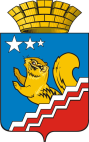 СВЕРДЛОВСКАЯ ОБЛАСТЬВОЛЧАНСКАЯ  ГОРОДСКАЯ  ДУМАШЕСТОЙ СОЗЫВ Восьмое заседаниеРЕШЕНИЕ № 40г. Волчанск                                                                                                                  28.06.2018 г.Информация о мероприятиях по регулированию численности безнадзорных животных на территории Волчанского городского округа в 2018 году         Заслушав информацию В. А. Докукина, директора МКУ «Управление городского хозяйства» о мероприятиях по регулированию численности безнадзорных животных на территории Волчанского городского округа в 2018 году в соответствии с Федеральным законом от 06.10.2003 г. № 131-ФЗ «Об общих принципах организации местного самоуправления в Российской Федерации», Уставом Волчанского городского округа,  ВОЛЧАНСКАЯ ГОРОДСКАЯ ДУМА РЕШИЛА:          Информацию В.А. Докукина, директора МКУ «Управление городского хозяйства» о мероприятиях по регулированию численности безнадзорных животных на территории Волчанского городского округа в 2018 году принять к сведению (прилагается).Глава Волчанского                                                                             Председатель Волчанскойгородского округа                                                                              городской Думы                        А.В.Вервейн                                                                                   А.Ю.ПермяковИнформация о мероприятиях по регулированию численности  безнадзорных животных на территории Волчанского городского округа       В соответствии с  п.2 ст.2 Федерального закона № 52-ФЗ от 30.03.1999 г.   «О санитарно-эпидимиологическом благополучии населения» осуществление мер по обеспечению санитарно-эпидемиологического благополучия населения является расходным обязательством Российской Федерации.        Финансирование осуществляется через Департамент ветеринарии Свердловской области.В 2018 году сумма выделенных средств составила    198450  рублей.       На выделенную сумму в марте  2018 года был заключен муниципальный контракт. За указанную сумму подрядчик  должен отловить 49 собак. На сегодняшний день, по заявлениям граждан, отловлено 19 собак. Последняя партия собак будет отловлена   до 15 декабря 2018 года.